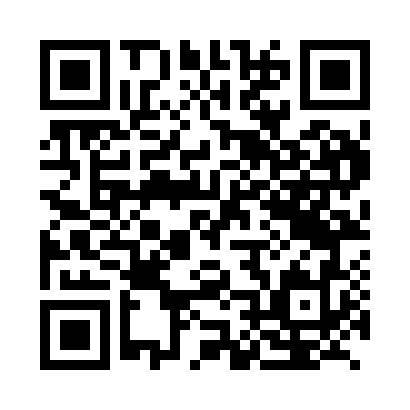 Prayer times for Ankou, CongoMon 1 Apr 2024 - Tue 30 Apr 2024High Latitude Method: NonePrayer Calculation Method: Muslim World LeagueAsar Calculation Method: ShafiPrayer times provided by https://www.salahtimes.comDateDayFajrSunriseDhuhrAsrMaghribIsha1Mon4:546:0312:063:176:087:132Tue4:546:0312:053:186:087:133Wed4:546:0312:053:186:087:134Thu4:546:0312:053:186:077:125Fri4:536:0212:053:186:077:126Sat4:536:0212:043:186:067:127Sun4:536:0212:043:186:067:118Mon4:526:0212:043:196:067:119Tue4:526:0112:043:196:057:1110Wed4:526:0112:033:196:057:1111Thu4:526:0112:033:196:057:1012Fri4:516:0112:033:196:057:1013Sat4:516:0112:023:196:047:1014Sun4:516:0012:023:196:047:1015Mon4:516:0012:023:196:047:0916Tue4:506:0012:023:196:037:0917Wed4:506:0012:023:196:037:0918Thu4:506:0012:013:206:037:0919Fri4:506:0012:013:206:037:0920Sat4:495:5912:013:206:027:0821Sun4:495:5912:013:206:027:0822Mon4:495:5912:003:206:027:0823Tue4:495:5912:003:206:027:0824Wed4:485:5912:003:206:017:0825Thu4:485:5912:003:206:017:0826Fri4:485:5912:003:206:017:0727Sat4:485:5912:003:206:017:0728Sun4:485:5811:593:206:007:0729Mon4:475:5811:593:206:007:0730Tue4:475:5811:593:206:007:07